EPS 200 (Stapleton)					Name: __________________________Plate Tectonics Test Practice #2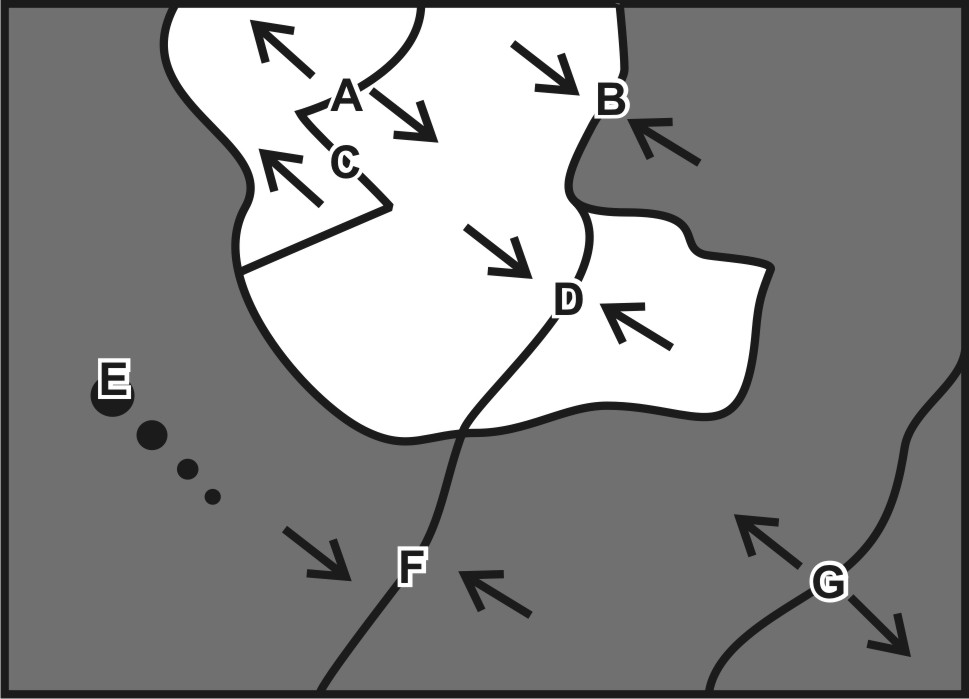 For each lettered feature on the plate map, darken all of the descriptions below that apply.  On the map, dark plates are ocean crust and light plates are continental crust.  [Suggestion: start with letter A.  Sketch a cross-section diagram of letter A.  Then read all of the descriptions from number 1 to number 15 and darken the descriptions that apply.  Continue the process one map feature at a time.]1.	A	B	C	D	E	F	G	Some mafic magma may reach the surface.2.	A	B	C	D	E	F	G	Some felsic magma may reach the surface. 3.	A	B	C	D	E	F	G	Steep, composite cone volcanoes4.	A	B	C	D	E	F	G	Rounded, shield volcanoes 5.	A	B	C	D	E	F	G	Relatively violent eruptions can occur.6.	A	B	C	D	E	F	G	Relatively gentle eruptions can occur.7.	A	B	C	D	E	F	G	There is thin seafloor sediment.8.	A	B	C	D	E	F	G	There is an ocean trench nearby.9.	A	B	C	D	E	F	G	Deep-focus earthquakes 10.	A	B	C	D	E	F	G	Shallow-focus earthquakes11.	A	B	C	D	E	F	G	There are two long, parallel ridges.12.	A	B	C	D	E	F	G	There are tall mountains, but no volcanoes13.	A	B	C	D	E	F	G	New ocean crust is being created here. 14.	A	B	C	D	E	F	G	Situated over a relatively cool part of the mantle15.	A	B	C	D	E	F	G	A line of volcanoes of diminishing sizeEPS 200 (Stapleton)					Name: __________________________Plate Tectonics Test Practice #2For each lettered feature on the plate map, darken all of the descriptions below that apply.  On the map, dark plates are ocean crust and light plates are continental crust.  [Suggestion: start with letter A.  Sketch a cross-section diagram of letter A.  Then read all of the descriptions from number 1 to number 15 and darken the descriptions that apply.  Continue the process one map feature at a time.]1.	A	B	C	D	E	F	G	Some mafic magma may reach the surface.2.	A	B	C	D	E	F	G	Some felsic magma may reach the surface. 3.	A	B	C	D	E	F	G	Steep, composite cone volcanoes4.	A	B	C	D	E	F	G	Rounded, shield volcanoes 5.	A	B	C	D	E	F	G	Relatively violent eruptions can occur.6.	A	B	C	D	E	F	G	Relatively gentle eruptions can occur.7.	A	B	C	D	E	F	G	There is thin seafloor sediment.8.	A	B	C	D	E	F	G	There is an ocean trench nearby.9.	A	B	C	D	E	F	G	Deep-focus earthquakes 10.	A	B	C	D	E	F	G	Shallow-focus earthquakes11.	A	B	C	D	E	F	G	There are two long, parallel ridges.12.	A	B	C	D	E	F	G	There are tall mountains, but no volcanoes13.	A	B	C	D	E	F	G	New ocean crust is being created here. 14.	A	B	C	D	E	F	G	Situated over a relatively cool part of the mantle15.	A	B	C	D	E	F	G	A line of volcanoes of diminishing size